Publicado en Madrid el 28/11/2019 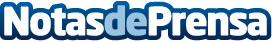 Cervezas Alhambra presenta Barrica de Ron Granadino'Una cerveza que se tarda en descubrir, pero mucho más en olvidar'Datos de contacto:Sofía Felipe619002805Nota de prensa publicada en: https://www.notasdeprensa.es/cervezas-alhambra-presenta-barrica-de-ron Categorias: Gastronomía Marketing Sociedad Madrid Restauración Consumo http://www.notasdeprensa.es